	ΑΔΑΜ:Προς: Γενική Διεύθυνση Οικονομικών Υπηρεσιών
           & Φοιτητικής Μέριμνας
           Δ/νση Οικονομικών Υπηρεσιών
          Τμήμα Προγραμματισμού & ΠροϋπολογισμούΠΡΩΤΟΓΕΝΕΣ ΑΙΤΗΜΑ ΓΙΑ ΠΡΟΣΚΛΗΣΗ ΥΠΟΒΟΛΗΣ ΠΡΟΣΦΟΡΩΝΘέμα: «…Αναγράφεται ο τίτλος της πρόσκλησης…………»Το Πανεπιστήμιο Πατρών προτίθεται να προβεί στην προμήθεια ή υπηρεσία …………………………………………………του Τμήματος ………………….. ΠΡΟΔΙΑΓΡΑΦΕΣ – ΤΕΧΝΙΚΗ ΠΕΡΙΓΡΑΦΗ – ΟΡΟΙ……………………………………………………………………………………………….………………………………………………………………………………………………………………………………………………………………………………………………………………………………………………………………………………………………ΠΙΝΑΚΑΣ ΣΤΟΙΧΕΙΩΝΟ Πρόεδρος του Τμήματος………………………………………………………….ΕΛΛΗΝΙΚΗ ΔΗΜΟΚΡΑΤΙΑ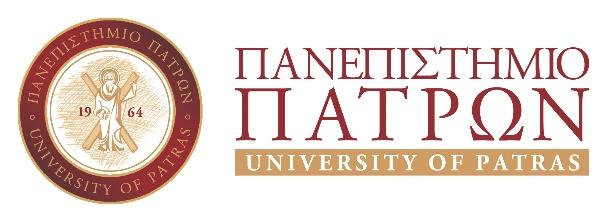 ΓΕΝΙΚΗ ΔΙΕΥΘΥΝΣΗ ΑΚΑΔΗΜΑΪΚΩΝ & ΔΙΟΙΚΗΤΙΚΩΝ ΥΠΟΘΕΣΕΩΝΔΙΕΥΘΥΝΣΗ ΓΡΑΜΜΑΤΕΙΩΝ & ΑΚΑΔΗΜΑΪΚΩΝ ΔΟΜΩΝ ΣΧΟΛΗ …………………ΤΜΗΜΑ…………………Πληροφορίες: ……………..     Τηλ. Επικοινωνίας.: ………………..Ηλεκτρ. Ταχυδρομείο: …………….. Προϋπολογισμός:  …………… €Φ.Π.Α.  (24%):              …………… €ΠΡΟΫΠΟΛΟΓΙΣΜΟΣ (με Φ.Π.Α.):…………… €Προθεσμία περαίωσης :Ολογράφως (Αριθμητικώς) ημέρεςΠηγή χρηματοδότησης:             Τακτικός Προϋπολογισμός ΚΑΕ …………Αρμόδιος για Πληροφορίες:Όνομα……. , τηλ:………., email:……………..